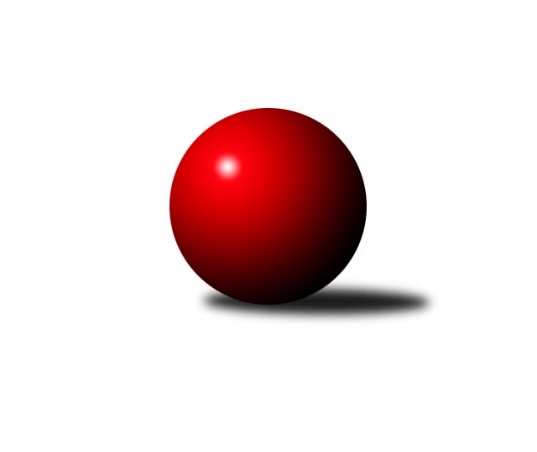 Č.3Ročník 2022/2023	23.5.2024 Jihočeský KP2 2022/2023Statistika 3. kolaTabulka družstev:		družstvo	záp	výh	rem	proh	skore	sety	průměr	body	plné	dorážka	chyby	1.	TJ Blatná B	3	3	0	0	18.0 : 6.0 	(25.0 : 11.0)	2633	6	1812	821	35.3	2.	TJ Fezko Strakonice A	3	2	0	1	13.5 : 10.5 	(23.0 : 13.0)	2512	4	1761	751	43	3.	TJ Spartak Trhové Sviny C	3	2	0	1	13.0 : 11.0 	(16.5 : 19.5)	2450	4	1694	756	47	4.	TJ Loko. Č. Velenice B	3	2	0	1	11.0 : 13.0 	(16.0 : 20.0)	2679	4	1845	834	36.3	5.	TJ Spartak Trhové Sviny A	2	1	0	1	7.0 : 9.0 	(9.0 : 15.0)	2412	2	1688	724	44	6.	Kuželky Borovany B	3	1	0	2	13.0 : 11.0 	(21.0 : 15.0)	2527	2	1745	782	38	7.	TJ Sokol Slavonice B	3	1	0	2	12.5 : 11.5 	(16.0 : 20.0)	2530	2	1783	747	50	8.	TJ Jiskra Nová Bystřice B	3	1	0	2	11.0 : 13.0 	(15.5 : 20.5)	2566	2	1789	777	48.3	9.	TJ Sokol Chýnov A	1	0	0	1	2.0 : 6.0 	(3.0 : 9.0)	2456	0	1696	760	54	10.	TJ Kunžak B	2	0	0	2	3.0 : 13.0 	(11.0 : 13.0)	2402	0	1696	706	56Tabulka doma:		družstvo	záp	výh	rem	proh	skore	sety	průměr	body	maximum	minimum	1.	TJ Blatná B	2	2	0	0	12.0 : 4.0 	(17.5 : 6.5)	2772	4	2807	2737	2.	TJ Fezko Strakonice A	2	2	0	0	10.5 : 5.5 	(17.0 : 7.0)	2632	4	2681	2583	3.	Kuželky Borovany B	1	1	0	0	8.0 : 0.0 	(10.0 : 2.0)	2472	2	2472	2472	4.	TJ Spartak Trhové Sviny A	1	1	0	0	7.0 : 1.0 	(7.0 : 5.0)	2464	2	2464	2464	5.	TJ Loko. Č. Velenice B	1	1	0	0	5.0 : 3.0 	(8.5 : 3.5)	2852	2	2852	2852	6.	TJ Sokol Slavonice B	2	1	0	1	9.0 : 7.0 	(12.0 : 12.0)	2486	2	2520	2452	7.	TJ Jiskra Nová Bystřice B	2	1	0	1	8.0 : 8.0 	(12.0 : 12.0)	2435	2	2441	2428	8.	TJ Spartak Trhové Sviny C	2	1	0	1	8.0 : 8.0 	(10.5 : 13.5)	2425	2	2474	2375	9.	TJ Sokol Chýnov A	0	0	0	0	0.0 : 0.0 	(0.0 : 0.0)	0	0	0	0	10.	TJ Kunžak B	0	0	0	0	0.0 : 0.0 	(0.0 : 0.0)	0	0	0	0Tabulka venku:		družstvo	záp	výh	rem	proh	skore	sety	průměr	body	maximum	minimum	1.	TJ Blatná B	1	1	0	0	6.0 : 2.0 	(7.5 : 4.5)	2494	2	2494	2494	2.	TJ Spartak Trhové Sviny C	1	1	0	0	5.0 : 3.0 	(6.0 : 6.0)	2475	2	2475	2475	3.	TJ Loko. Č. Velenice B	2	1	0	1	6.0 : 10.0 	(7.5 : 16.5)	2592	2	2685	2499	4.	TJ Sokol Slavonice B	1	0	0	1	3.5 : 4.5 	(4.0 : 8.0)	2573	0	2573	2573	5.	TJ Fezko Strakonice A	1	0	0	1	3.0 : 5.0 	(6.0 : 6.0)	2392	0	2392	2392	6.	TJ Jiskra Nová Bystřice B	1	0	0	1	3.0 : 5.0 	(3.5 : 8.5)	2697	0	2697	2697	7.	TJ Sokol Chýnov A	1	0	0	1	2.0 : 6.0 	(3.0 : 9.0)	2456	0	2456	2456	8.	TJ Spartak Trhové Sviny A	1	0	0	1	0.0 : 8.0 	(2.0 : 10.0)	2359	0	2359	2359	9.	Kuželky Borovany B	2	0	0	2	5.0 : 11.0 	(11.0 : 13.0)	2555	0	2685	2424	10.	TJ Kunžak B	2	0	0	2	3.0 : 13.0 	(11.0 : 13.0)	2402	0	2494	2310Tabulka podzimní části:		družstvo	záp	výh	rem	proh	skore	sety	průměr	body	doma	venku	1.	TJ Blatná B	3	3	0	0	18.0 : 6.0 	(25.0 : 11.0)	2633	6 	2 	0 	0 	1 	0 	0	2.	TJ Fezko Strakonice A	3	2	0	1	13.5 : 10.5 	(23.0 : 13.0)	2512	4 	2 	0 	0 	0 	0 	1	3.	TJ Spartak Trhové Sviny C	3	2	0	1	13.0 : 11.0 	(16.5 : 19.5)	2450	4 	1 	0 	1 	1 	0 	0	4.	TJ Loko. Č. Velenice B	3	2	0	1	11.0 : 13.0 	(16.0 : 20.0)	2679	4 	1 	0 	0 	1 	0 	1	5.	TJ Spartak Trhové Sviny A	2	1	0	1	7.0 : 9.0 	(9.0 : 15.0)	2412	2 	1 	0 	0 	0 	0 	1	6.	Kuželky Borovany B	3	1	0	2	13.0 : 11.0 	(21.0 : 15.0)	2527	2 	1 	0 	0 	0 	0 	2	7.	TJ Sokol Slavonice B	3	1	0	2	12.5 : 11.5 	(16.0 : 20.0)	2530	2 	1 	0 	1 	0 	0 	1	8.	TJ Jiskra Nová Bystřice B	3	1	0	2	11.0 : 13.0 	(15.5 : 20.5)	2566	2 	1 	0 	1 	0 	0 	1	9.	TJ Sokol Chýnov A	1	0	0	1	2.0 : 6.0 	(3.0 : 9.0)	2456	0 	0 	0 	0 	0 	0 	1	10.	TJ Kunžak B	2	0	0	2	3.0 : 13.0 	(11.0 : 13.0)	2402	0 	0 	0 	0 	0 	0 	2Tabulka jarní části:		družstvo	záp	výh	rem	proh	skore	sety	průměr	body	doma	venku	1.	TJ Sokol Chýnov A	0	0	0	0	0.0 : 0.0 	(0.0 : 0.0)	0	0 	0 	0 	0 	0 	0 	0 	2.	TJ Spartak Trhové Sviny C	0	0	0	0	0.0 : 0.0 	(0.0 : 0.0)	0	0 	0 	0 	0 	0 	0 	0 	3.	TJ Blatná B	0	0	0	0	0.0 : 0.0 	(0.0 : 0.0)	0	0 	0 	0 	0 	0 	0 	0 	4.	TJ Loko. Č. Velenice B	0	0	0	0	0.0 : 0.0 	(0.0 : 0.0)	0	0 	0 	0 	0 	0 	0 	0 	5.	Kuželky Borovany B	0	0	0	0	0.0 : 0.0 	(0.0 : 0.0)	0	0 	0 	0 	0 	0 	0 	0 	6.	TJ Fezko Strakonice A	0	0	0	0	0.0 : 0.0 	(0.0 : 0.0)	0	0 	0 	0 	0 	0 	0 	0 	7.	TJ Jiskra Nová Bystřice B	0	0	0	0	0.0 : 0.0 	(0.0 : 0.0)	0	0 	0 	0 	0 	0 	0 	0 	8.	TJ Spartak Trhové Sviny A	0	0	0	0	0.0 : 0.0 	(0.0 : 0.0)	0	0 	0 	0 	0 	0 	0 	0 	9.	TJ Sokol Slavonice B	0	0	0	0	0.0 : 0.0 	(0.0 : 0.0)	0	0 	0 	0 	0 	0 	0 	0 	10.	TJ Kunžak B	0	0	0	0	0.0 : 0.0 	(0.0 : 0.0)	0	0 	0 	0 	0 	0 	0 	0 Zisk bodů pro družstvo:		jméno hráče	družstvo	body	zápasy	v %	dílčí body	sety	v %	1.	Lukáš Drnek 	TJ Blatná B 	3	/	3	(100%)	5.5	/	6	(92%)	2.	Jiří Novotný 	TJ Loko. Č. Velenice B 	3	/	3	(100%)	5	/	6	(83%)	3.	Denisa Šimečková 	TJ Spartak Trhové Sviny C 	3	/	3	(100%)	5	/	6	(83%)	4.	Petr Švec 	TJ Fezko Strakonice A 	3	/	3	(100%)	5	/	6	(83%)	5.	Robert Flandera 	TJ Blatná B 	3	/	3	(100%)	5	/	6	(83%)	6.	Karel Filek 	TJ Fezko Strakonice A 	2	/	2	(100%)	4	/	4	(100%)	7.	František Šotola 	TJ Jiskra Nová Bystřice B 	2	/	2	(100%)	4	/	4	(100%)	8.	David Koželuh 	TJ Loko. Č. Velenice B 	2	/	2	(100%)	4	/	4	(100%)	9.	Miloš Rozhoň 	TJ Blatná B 	2	/	2	(100%)	4	/	4	(100%)	10.	Miroslav Bartoška 	TJ Sokol Slavonice B 	2	/	2	(100%)	4	/	4	(100%)	11.	Čestmír Siebenbrunner 	Kuželky Borovany B 	2	/	2	(100%)	3	/	4	(75%)	12.	Jiří Svoboda 	TJ Sokol Slavonice B 	2	/	2	(100%)	2	/	4	(50%)	13.	Václav Ondok 	Kuželky Borovany B 	2	/	3	(67%)	5	/	6	(83%)	14.	Pavel Zeman 	TJ Spartak Trhové Sviny C 	2	/	3	(67%)	4	/	6	(67%)	15.	Jitka Šimková 	Kuželky Borovany B 	2	/	3	(67%)	4	/	6	(67%)	16.	Ondřej Fejtl 	TJ Blatná B 	2	/	3	(67%)	3	/	6	(50%)	17.	Tomáš Kopáček 	TJ Jiskra Nová Bystřice B 	2	/	3	(67%)	3	/	6	(50%)	18.	Richard Paul 	TJ Jiskra Nová Bystřice B 	2	/	3	(67%)	2.5	/	6	(42%)	19.	Zdeněk Holub 	TJ Sokol Slavonice B 	2	/	3	(67%)	2	/	6	(33%)	20.	Václav Valhoda 	TJ Fezko Strakonice A 	1.5	/	3	(50%)	4	/	6	(67%)	21.	Radek Hrůza 	TJ Kunžak B 	1	/	1	(100%)	2	/	2	(100%)	22.	Jan Kouba 	Kuželky Borovany B 	1	/	1	(100%)	2	/	2	(100%)	23.	Matěj Pekárek 	TJ Blatná B 	1	/	1	(100%)	2	/	2	(100%)	24.	Alena Kovandová 	TJ Sokol Chýnov A 	1	/	1	(100%)	1	/	2	(50%)	25.	Pavel Bronec 	TJ Sokol Chýnov A 	1	/	1	(100%)	1	/	2	(50%)	26.	Pavel Stodolovský 	TJ Spartak Trhové Sviny A 	1	/	1	(100%)	1	/	2	(50%)	27.	Jan Kobliha 	Kuželky Borovany B 	1	/	1	(100%)	1	/	2	(50%)	28.	Josef Brtník 	TJ Kunžak B 	1	/	2	(50%)	3	/	4	(75%)	29.	Richard Zelinka 	TJ Fezko Strakonice A 	1	/	2	(50%)	3	/	4	(75%)	30.	František Vávra 	TJ Spartak Trhové Sviny A 	1	/	2	(50%)	3	/	4	(75%)	31.	Martin Soukup 	Kuželky Borovany B 	1	/	2	(50%)	3	/	4	(75%)	32.	Karel Cimbálník 	TJ Sokol Slavonice B 	1	/	2	(50%)	3	/	4	(75%)	33.	Radek Burian 	TJ Kunžak B 	1	/	2	(50%)	3	/	4	(75%)	34.	Josef Petrik 	TJ Sokol Slavonice B 	1	/	2	(50%)	2	/	4	(50%)	35.	Jiří Reban 	TJ Spartak Trhové Sviny A 	1	/	2	(50%)	2	/	4	(50%)	36.	Jan Dvořák 	TJ Spartak Trhové Sviny A 	1	/	2	(50%)	2	/	4	(50%)	37.	Matyáš Hejpetr 	TJ Fezko Strakonice A 	1	/	2	(50%)	2	/	4	(50%)	38.	David Marek 	TJ Loko. Č. Velenice B 	1	/	2	(50%)	2	/	4	(50%)	39.	Nikola Kroupová 	TJ Spartak Trhové Sviny C 	1	/	2	(50%)	2	/	4	(50%)	40.	Jan Havlíček 	TJ Jiskra Nová Bystřice B 	1	/	2	(50%)	2	/	4	(50%)	41.	Vlastimil Kříha 	TJ Spartak Trhové Sviny C 	1	/	2	(50%)	1	/	4	(25%)	42.	Jiří Ondrák st.	TJ Sokol Slavonice B 	1	/	2	(50%)	1	/	4	(25%)	43.	Jiří Pšenčík 	TJ Sokol Slavonice B 	1	/	2	(50%)	1	/	4	(25%)	44.	Jaroslav Běhoun 	TJ Jiskra Nová Bystřice B 	1	/	2	(50%)	1	/	4	(25%)	45.	Jindřich Soukup 	Kuželky Borovany B 	1	/	2	(50%)	1	/	4	(25%)	46.	Josef Troup 	TJ Spartak Trhové Sviny A 	1	/	2	(50%)	1	/	4	(25%)	47.	Monika Kalousová 	TJ Blatná B 	1	/	3	(33%)	3.5	/	6	(58%)	48.	Martin Krajčo 	TJ Fezko Strakonice A 	1	/	3	(33%)	3	/	6	(50%)	49.	David Holý 	TJ Loko. Č. Velenice B 	1	/	3	(33%)	2.5	/	6	(42%)	50.	Gabriela Kroupová 	TJ Spartak Trhové Sviny C 	1	/	3	(33%)	2.5	/	6	(42%)	51.	Jiří Malovaný 	Kuželky Borovany B 	1	/	3	(33%)	2	/	6	(33%)	52.	Jiří Mertl 	TJ Jiskra Nová Bystřice B 	1	/	3	(33%)	2	/	6	(33%)	53.	Jan Štajner 	TJ Spartak Trhové Sviny C 	1	/	3	(33%)	2	/	6	(33%)	54.	Ondřej Kubeš 	TJ Sokol Slavonice B 	0.5	/	1	(50%)	1	/	2	(50%)	55.	Viktor Jeřábek 	TJ Jiskra Nová Bystřice B 	0	/	1	(0%)	1	/	2	(50%)	56.	Nela Koptová 	TJ Spartak Trhové Sviny C 	0	/	1	(0%)	0	/	2	(0%)	57.	Dušan Straka 	TJ Sokol Chýnov A 	0	/	1	(0%)	0	/	2	(0%)	58.	Miroslav Mašek 	TJ Sokol Chýnov A 	0	/	1	(0%)	0	/	2	(0%)	59.	Jan Zeman 	TJ Kunžak B 	0	/	1	(0%)	0	/	2	(0%)	60.	Jiří Švepeš 	TJ Spartak Trhové Sviny C 	0	/	1	(0%)	0	/	2	(0%)	61.	Rudolf Baldík 	TJ Loko. Č. Velenice B 	0	/	1	(0%)	0	/	2	(0%)	62.	Žaneta Pešková 	TJ Spartak Trhové Sviny A 	0	/	1	(0%)	0	/	2	(0%)	63.	Zdeněk Valdman 	TJ Fezko Strakonice A 	0	/	1	(0%)	0	/	2	(0%)	64.	Stanislava Kopalová 	TJ Kunžak B 	0	/	1	(0%)	0	/	2	(0%)	65.	Marcela Chramostová 	TJ Kunžak B 	0	/	1	(0%)	0	/	2	(0%)	66.	Jiří Tröstl 	Kuželky Borovany B 	0	/	1	(0%)	0	/	2	(0%)	67.	Bohuslav Švepeš 	TJ Spartak Trhové Sviny A 	0	/	1	(0%)	0	/	2	(0%)	68.	Josef Svoboda 	TJ Spartak Trhové Sviny A 	0	/	1	(0%)	0	/	2	(0%)	69.	Libuše Hanzálková 	TJ Sokol Chýnov A 	0	/	1	(0%)	0	/	2	(0%)	70.	Ondřej Mrkva 	TJ Kunžak B 	0	/	2	(0%)	2	/	4	(50%)	71.	Pavel Poklop 	TJ Fezko Strakonice A 	0	/	2	(0%)	2	/	4	(50%)	72.	Vladimír Kupka 	TJ Loko. Č. Velenice B 	0	/	2	(0%)	1	/	4	(25%)	73.	Jiří Baldík 	TJ Loko. Č. Velenice B 	0	/	2	(0%)	1	/	4	(25%)	74.	Karel Hanzal 	TJ Kunžak B 	0	/	2	(0%)	1	/	4	(25%)	75.	Jan Ležák 	TJ Sokol Slavonice B 	0	/	2	(0%)	0	/	4	(0%)	76.	Jan Baudyš 	TJ Jiskra Nová Bystřice B 	0	/	2	(0%)	0	/	4	(0%)	77.	Libor Slezák 	TJ Blatná B 	0	/	3	(0%)	2	/	6	(33%)	78.	Petra Holá 	TJ Loko. Č. Velenice B 	0	/	3	(0%)	0.5	/	6	(8%)Průměry na kuželnách:		kuželna	průměr	plné	dorážka	chyby	výkon na hráče	1.	České Velenice, 1-4	2774	1890	884	36.0	(462.4)	2.	TJ Blatná, 1-4	2728	1862	866	34.5	(454.8)	3.	TJ Fezko Strakonice, 1-4	2573	1784	788	42.8	(428.9)	4.	TJ Sokol Chýnov, 1-2	2526	1783	743	48.5	(421.0)	5.	TJ Kunžak, 1-2	2505	1746	759	54.0	(417.6)	6.	TJ Sokol Slavonice, 1-4	2491	1771	720	49.0	(415.2)	7.	TJ Jiskra Nová Bystřice, 1-4	2434	1704	729	54.3	(405.7)	8.	Trhové Sviny, 1-2	2423	1692	730	45.0	(403.9)	9.	Borovany, 1-2	2415	1686	729	42.0	(402.6)Nejlepší výkony na kuželnách:České Velenice, 1-4TJ Loko. Č. Velenice B	2852	2. kolo	Tomáš Kopáček 	TJ Jiskra Nová Bystřice B	499	2. koloTJ Jiskra Nová Bystřice B	2697	2. kolo	David Koželuh 	TJ Loko. Č. Velenice B	497	2. kolo		. kolo	David Marek 	TJ Loko. Č. Velenice B	490	2. kolo		. kolo	Jiří Novotný 	TJ Loko. Č. Velenice B	481	2. kolo		. kolo	Richard Paul 	TJ Jiskra Nová Bystřice B	475	2. kolo		. kolo	David Holý 	TJ Loko. Č. Velenice B	471	2. kolo		. kolo	Petra Holá 	TJ Loko. Č. Velenice B	469	2. kolo		. kolo	Jan Havlíček 	TJ Jiskra Nová Bystřice B	448	2. kolo		. kolo	Jiří Baldík 	TJ Loko. Č. Velenice B	444	2. kolo		. kolo	Jaroslav Běhoun 	TJ Jiskra Nová Bystřice B	442	2. koloTJ Blatná, 1-4TJ Blatná B	2807	1. kolo	Matěj Pekárek 	TJ Blatná B	506	3. koloTJ Blatná B	2737	3. kolo	Miloš Rozhoň 	TJ Blatná B	495	1. koloKuželky Borovany B	2685	3. kolo	Ondřej Fejtl 	TJ Blatná B	490	1. koloTJ Loko. Č. Velenice B	2685	1. kolo	Monika Kalousová 	TJ Blatná B	481	1. kolo		. kolo	Robert Flandera 	TJ Blatná B	479	3. kolo		. kolo	Jan Kobliha 	Kuželky Borovany B	469	3. kolo		. kolo	Robert Flandera 	TJ Blatná B	467	1. kolo		. kolo	Jiří Novotný 	TJ Loko. Č. Velenice B	463	1. kolo		. kolo	David Holý 	TJ Loko. Č. Velenice B	460	1. kolo		. kolo	Martin Soukup 	Kuželky Borovany B	459	3. koloTJ Fezko Strakonice, 1-4TJ Fezko Strakonice A	2681	3. kolo	Karel Filek 	TJ Fezko Strakonice A	475	3. koloTJ Fezko Strakonice A	2583	2. kolo	Petr Švec 	TJ Fezko Strakonice A	473	2. koloTJ Sokol Slavonice B	2573	2. kolo	Zdeněk Holub 	TJ Sokol Slavonice B	472	2. koloTJ Sokol Chýnov A	2456	3. kolo	Pavel Bronec 	TJ Sokol Chýnov A	463	3. kolo		. kolo	Václav Valhoda 	TJ Fezko Strakonice A	452	3. kolo		. kolo	Petr Švec 	TJ Fezko Strakonice A	451	3. kolo		. kolo	Alena Kovandová 	TJ Sokol Chýnov A	447	3. kolo		. kolo	Richard Zelinka 	TJ Fezko Strakonice A	445	3. kolo		. kolo	Martin Krajčo 	TJ Fezko Strakonice A	443	3. kolo		. kolo	Jiří Svoboda 	TJ Sokol Slavonice B	442	2. koloTJ Sokol Chýnov, 1-2TJ Sokol Chýnov A	2555	1. kolo	Alena Kovandová 	TJ Sokol Chýnov A	486	1. koloTJ Spartak Trhové Sviny A	2497	1. kolo	Jiří Reban 	TJ Spartak Trhové Sviny A	440	1. kolo		. kolo	Vlastimil Novák 	TJ Sokol Chýnov A	437	1. kolo		. kolo	Pavel Bronec 	TJ Sokol Chýnov A	435	1. kolo		. kolo	Josef Troup 	TJ Spartak Trhové Sviny A	425	1. kolo		. kolo	Pavel Stodolovský 	TJ Spartak Trhové Sviny A	420	1. kolo		. kolo	Miroslav Mašek 	TJ Sokol Chýnov A	417	1. kolo		. kolo	Jan Dvořák 	TJ Spartak Trhové Sviny A	415	1. kolo		. kolo	František Vávra 	TJ Spartak Trhové Sviny A	400	1. kolo		. kolo	Dušan Straka 	TJ Sokol Chýnov A	398	1. koloTJ Kunžak, 1-2TJ Kunžak B	2532	2. kolo	Pavel Bronec 	TJ Sokol Chýnov A	477	2. koloTJ Sokol Chýnov A	2479	2. kolo	Karel Hanzal 	TJ Kunžak B	449	2. kolo		. kolo	Alena Kovandová 	TJ Sokol Chýnov A	442	2. kolo		. kolo	Ondřej Mrkva 	TJ Kunžak B	436	2. kolo		. kolo	Radek Hrůza 	TJ Kunžak B	434	2. kolo		. kolo	Josef Brtník 	TJ Kunžak B	433	2. kolo		. kolo	Radek Burian 	TJ Kunžak B	415	2. kolo		. kolo	Tereza Kovandová 	TJ Sokol Chýnov A	402	2. kolo		. kolo	Libuše Hanzálková 	TJ Sokol Chýnov A	394	2. kolo		. kolo	Dušan Straka 	TJ Sokol Chýnov A	391	2. koloTJ Sokol Slavonice, 1-4TJ Sokol Slavonice B	2520	1. kolo	Jiří Novotný 	TJ Loko. Č. Velenice B	463	3. koloTJ Loko. Č. Velenice B	2499	3. kolo	Radek Hrůza 	TJ Kunžak B	460	1. koloTJ Kunžak B	2494	1. kolo	Karel Cimbálník 	TJ Sokol Slavonice B	441	1. koloTJ Sokol Slavonice B	2452	3. kolo	David Holý 	TJ Loko. Č. Velenice B	437	3. kolo		. kolo	Zdeněk Holub 	TJ Sokol Slavonice B	434	3. kolo		. kolo	Josef Brtník 	TJ Kunžak B	431	1. kolo		. kolo	Zdeněk Holub 	TJ Sokol Slavonice B	428	1. kolo		. kolo	Josef Petrik 	TJ Sokol Slavonice B	425	1. kolo		. kolo	Miroslav Bartoška 	TJ Sokol Slavonice B	423	1. kolo		. kolo	Jiří Pšenčík 	TJ Sokol Slavonice B	419	3. koloTJ Jiskra Nová Bystřice, 1-4TJ Spartak Trhové Sviny C	2475	3. kolo	Jan Štajner 	TJ Spartak Trhové Sviny C	447	3. koloTJ Jiskra Nová Bystřice B	2441	1. kolo	Jiří Mertl 	TJ Jiskra Nová Bystřice B	443	1. koloTJ Jiskra Nová Bystřice B	2428	3. kolo	Tomáš Kopáček 	TJ Jiskra Nová Bystřice B	442	3. koloTJ Fezko Strakonice A	2392	1. kolo	Vlastimil Kříha 	TJ Spartak Trhové Sviny C	423	3. kolo		. kolo	Denisa Šimečková 	TJ Spartak Trhové Sviny C	422	3. kolo		. kolo	Jaroslav Běhoun 	TJ Jiskra Nová Bystřice B	422	1. kolo		. kolo	Richard Paul 	TJ Jiskra Nová Bystřice B	420	3. kolo		. kolo	Pavel Zeman 	TJ Spartak Trhové Sviny C	418	3. kolo		. kolo	Pavel Poklop 	TJ Fezko Strakonice A	416	1. kolo		. kolo	Václav Valhoda 	TJ Fezko Strakonice A	416	1. koloTrhové Sviny, 1-2TJ Blatná B	2494	2. kolo	Robert Flandera 	TJ Blatná B	458	2. koloTJ Spartak Trhové Sviny C	2474	1. kolo	Jiří Reban 	TJ Spartak Trhové Sviny A	447	3. koloTJ Spartak Trhové Sviny A	2464	3. kolo	Josef Troup 	TJ Spartak Trhové Sviny A	446	3. koloKuželky Borovany B	2424	1. kolo	Denisa Šimečková 	TJ Spartak Trhové Sviny C	444	2. koloTJ Spartak Trhové Sviny C	2375	2. kolo	Denisa Šimečková 	TJ Spartak Trhové Sviny C	437	1. koloTJ Kunžak B	2310	3. kolo	Monika Kalousová 	TJ Blatná B	435	2. kolo		. kolo	Václav Ondok 	Kuželky Borovany B	429	1. kolo		. kolo	Jitka Šimková 	Kuželky Borovany B	424	1. kolo		. kolo	Jan Dvořák 	TJ Spartak Trhové Sviny A	423	3. kolo		. kolo	Radek Burian 	TJ Kunžak B	420	3. koloBorovany, 1-2Kuželky Borovany B	2472	2. kolo	Čestmír Siebenbrunner 	Kuželky Borovany B	436	2. koloTJ Spartak Trhové Sviny A	2359	2. kolo	Václav Ondok 	Kuželky Borovany B	435	2. kolo		. kolo	Jindřich Soukup 	Kuželky Borovany B	406	2. kolo		. kolo	Jiří Reban 	TJ Spartak Trhové Sviny A	405	2. kolo		. kolo	Jan Dvořák 	TJ Spartak Trhové Sviny A	405	2. kolo		. kolo	Jitka Šimková 	Kuželky Borovany B	403	2. kolo		. kolo	Jiří Malovaný 	Kuželky Borovany B	398	2. kolo		. kolo	Jan Kouba 	Kuželky Borovany B	394	2. kolo		. kolo	Josef Svoboda 	TJ Spartak Trhové Sviny A	391	2. kolo		. kolo	František Vávra 	TJ Spartak Trhové Sviny A	390	2. koloČetnost výsledků:	8.0 : 0.0	1x	7.0 : 1.0	2x	6.0 : 2.0	4x	5.0 : 3.0	4x	4.5 : 3.5	1x	3.0 : 5.0	2x	2.0 : 6.0	1x